EC1 Zachód - Rozdzielnia, poziom +2, lokal J (budynek R)Zdjęcia lokalu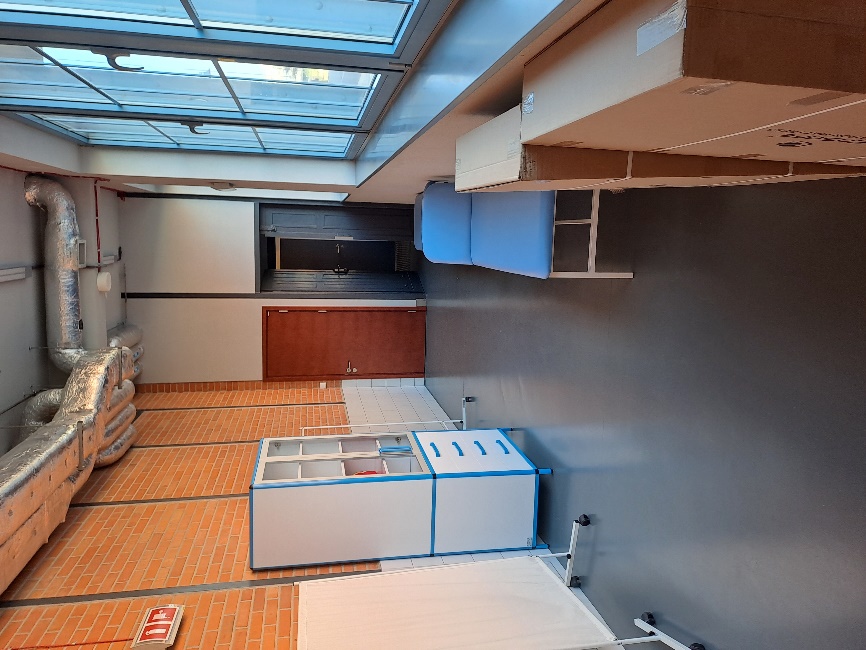 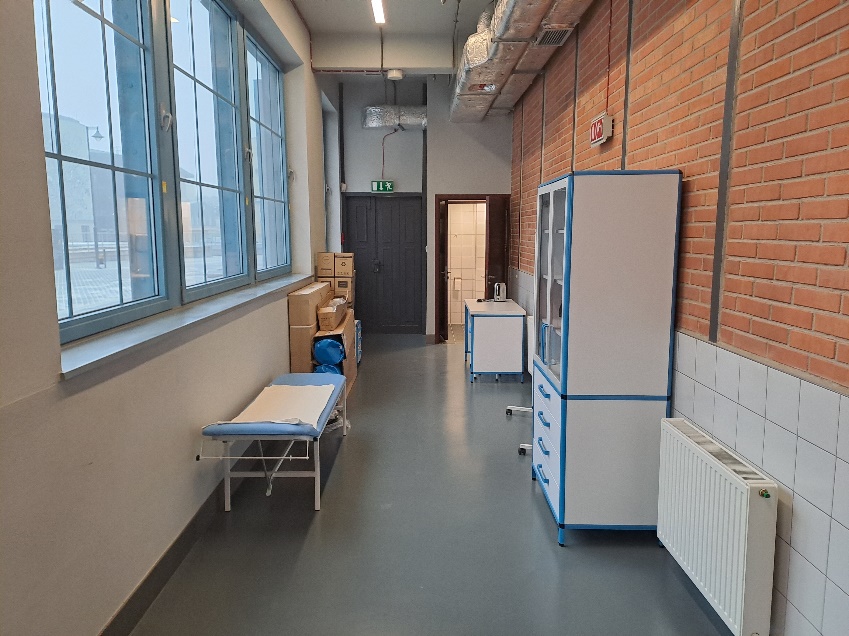 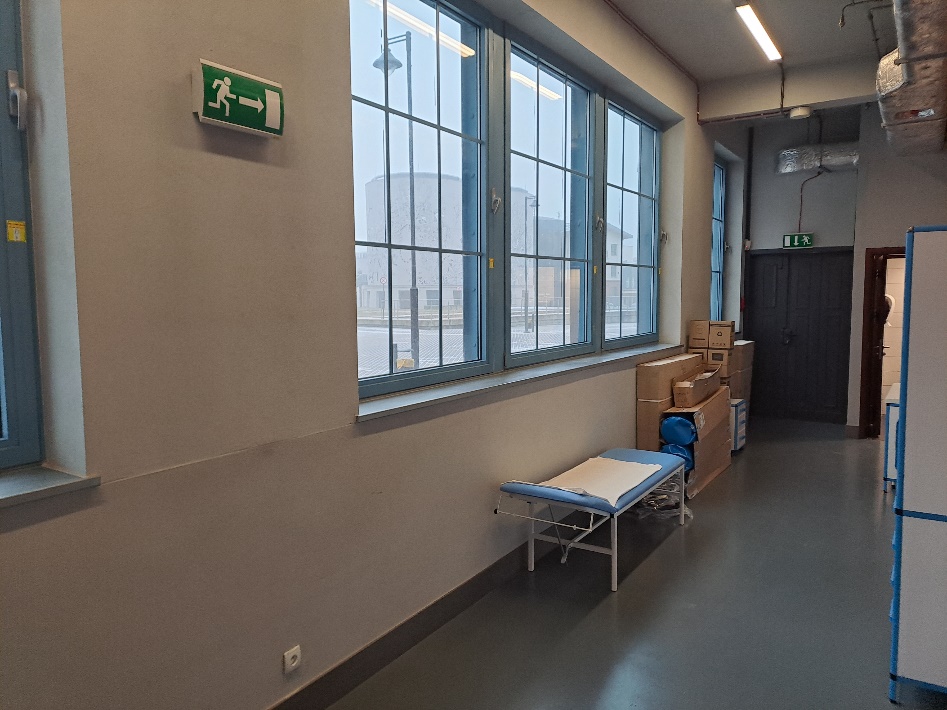 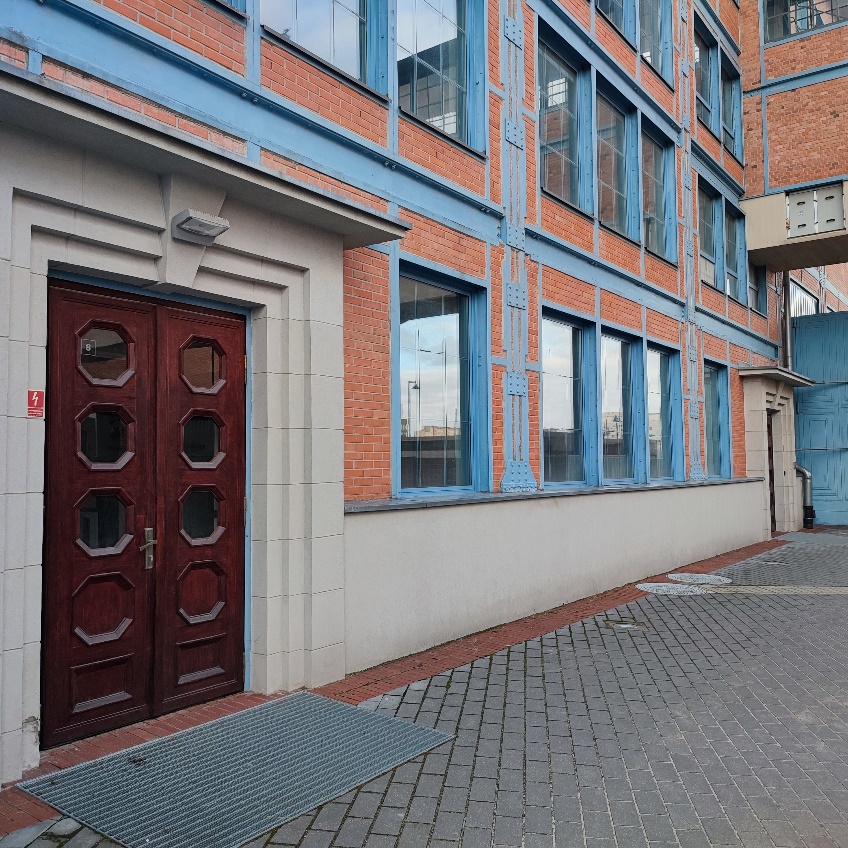 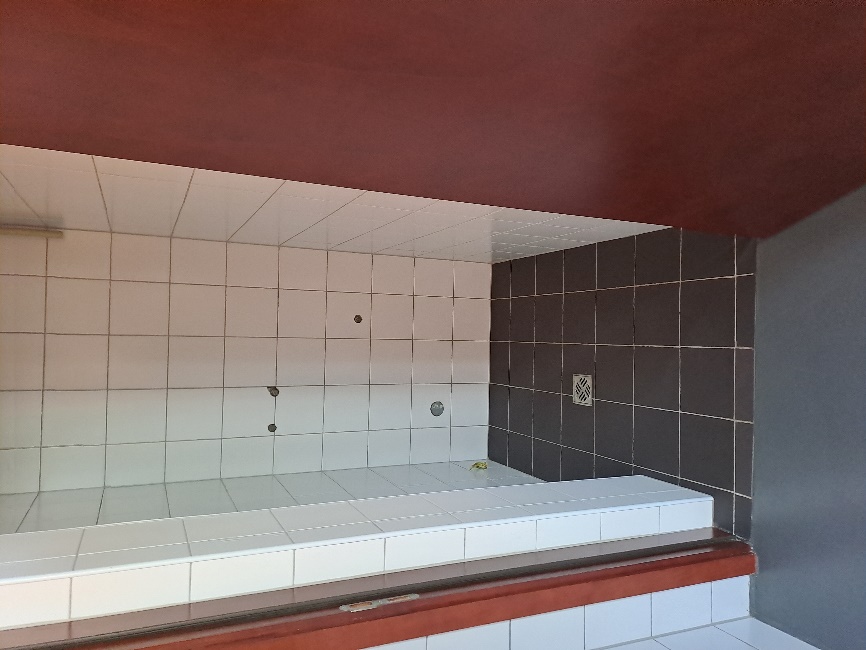 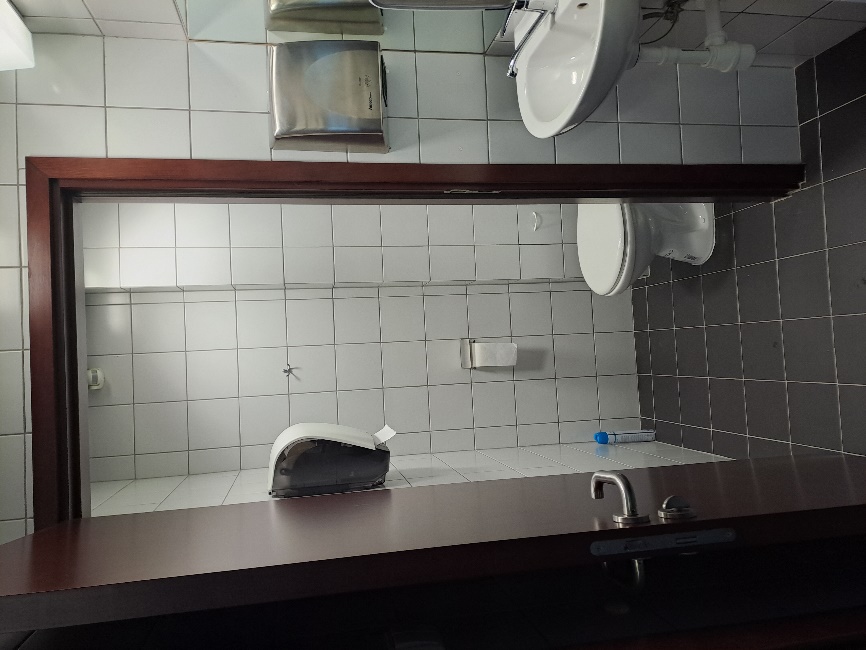 